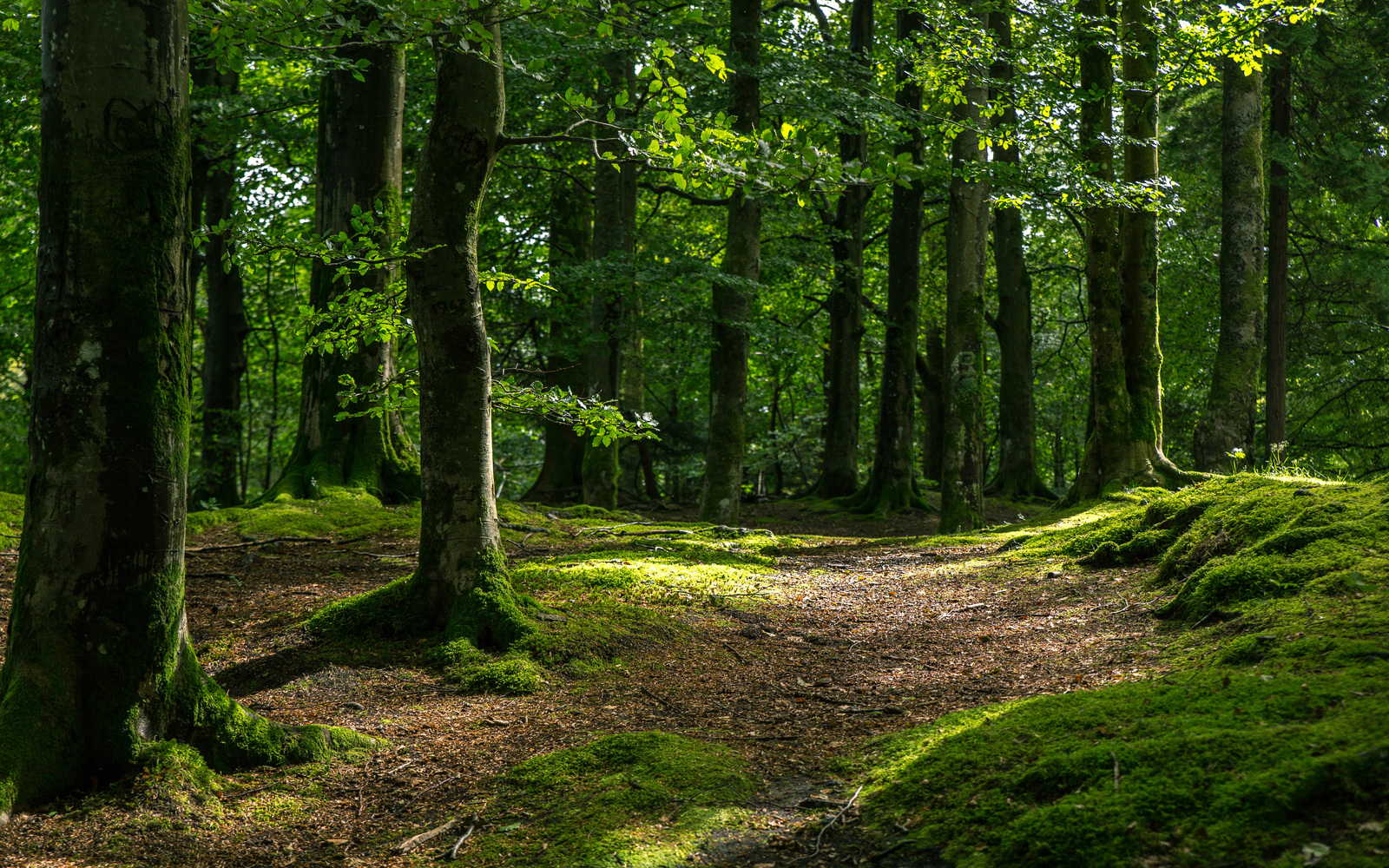 Корь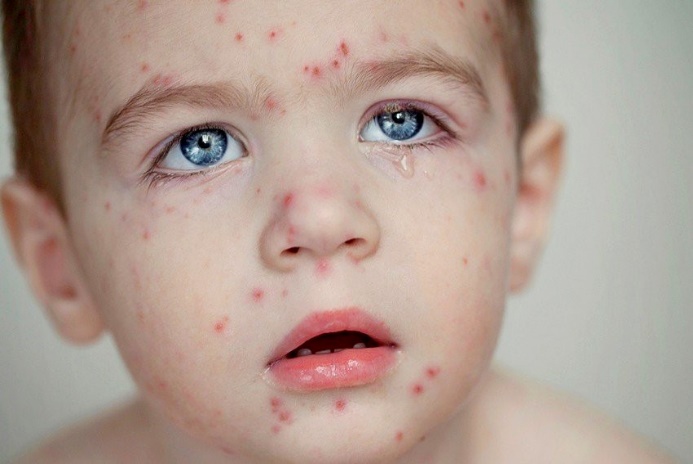 